Past Championships - a complete list to come of all the champions throughout the Russells Studios over the last 25 years!2017 - TU International Team Champions - Juv2017 - TIA Junior Class Champions2017 - TIA Junior Class and A Class Chapter 3 Champions2017 Miss Twirl Mania - Isabella Snyder2017 Twirl Mania Team of the Year2017 Twirl Mania Dance Line Champions2016 - Tiny Tot Champions - TU2016 - Twirl Team Champions - Jr and Juv - TU2016 - TU Basic Skills Pageant Winner - Keirstin Wadsworth2016 - TU Regional Team Champions2016- Star Power 1st place2016- TU Regional Solo Champions2016 - Worlds Perfect Twirler - Nicole Hannah2016 -PAs Perfect Dancer - Reanna Hoover2016 - Twirl Mania Team Champions2016 - Beginner Solo Champion - Isabella Snyder2015 - World Class Champions - TIA2015 - Chapter 3 Champions - Cadet, Novice and World2015 Reanna - 1st place AAU Dance solo2015 Twirl Mania Winners - Abby, Megan, Ava, Haillee2015 AAU Junior Olympic qualifiers - Isabella, Madison, Maria, Abby, Emily, Kaleigha, Nicole, Ava 2015 - AAU - Gold Medalist - Kaleigha, Isabella, Abby 2014 Solo and Team Championships won by the All Stars:·2014 TU Team Champions - 4 international team champions2014 - Ava - Beginner Pageant Winner - NBTA
     2014 Twirl Mania Team Champions - Twirl Team and Dance Twirl      2014 Miss Twirl Mania -  Ava and Calyn      2014 Pennsylvania State Team Champions  - 6  Championships     2014 Penn State Classic Winner  - Lala Williams      2014 USTA Pairs Champions - Tammy and Holly     2014 Miss Majorette of PA - Ava     2014 TU Regional Champion - Julia, AnnaMarie  2013 Beginner TU Nationals 12-14 Winner - Ava Sulkowski2013 Beginner North Atlantic 13-15 - Megan BradleyUSTA Pairs Champions – North East Regional - Tammy and Holly TU Regional Team Champions - Poms and Twirling2013 TIA All Chapter Champions - Junior and World Class2013 Chapter Three Champions - Junior, World, Dance Company Congressional Cup Twirl Off Winner Beginner - Megan Bradley2013Congressional Cup Pageant winners - Jackie Toggert and Megan Bradley 2012 TIA Chapter and All Chapter Champion TU International Team Champions USTA Trio ChampionsTwirl Mania Pairs Champions 2012 TIA World Class Dance Champions2012 TIA World Class Twirling Champions2012 TIA Chapter Three Champions2012 NBTA Dance Twirl Team of the Year2012 Twirl Mania Senior Dance Twirl Champions2012 Twirl Mania Freestyle Pairs Champions – Tammy and Holly Russell2012 Miss Twirl Mania – Julia Ellis2012 Twirl Mania Dance Champion – Holly Russell2011 TU International Dance Twirl Champions2011 TU International Pom Champions2011 TU International Twirl Team Champions2011 TIA World Class Twirling Champions2011 TIA Twirling and Guard Chapter Champions2011 TU Regional Dance Twirl Champions2010 USTA Pairs Silver – Tammy and Holly2010 USTA Adult Solo and Two Baton Champion – Tammy Russell1998 Majorette Queen of America - Tammy Russell2000 - USA World Team Member to Europe - Tammy and HollyWCU Feature TWirlers - Laurie, Tammy and Holly -  World Collegiate Dance Twirl  ChampionsWorld Two Baton Champion - NBTA - Tammy Russell - 2000Four time Miss TU World Majorette - Tammy RussellFour time Miss TU World Majorette - Holly RussellJunior Olympic Gold Medalists in all events - Holly RussellJoe Farrel Award at the Junior Olympics - Holly RussellPA State Solo Champion - Juv - Julia EllisOutstanding Team of the Year - Russell’s All Stars - TU July 2000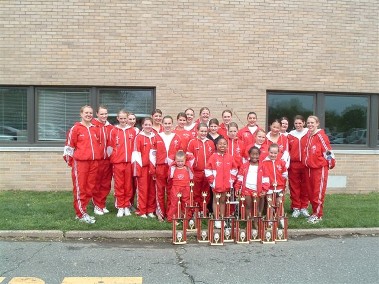 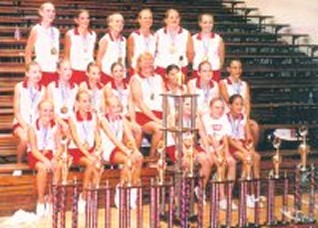 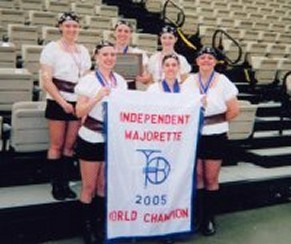 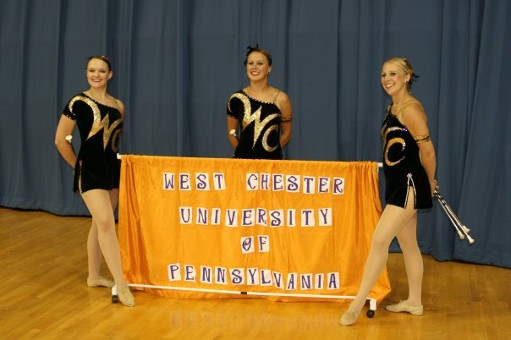 